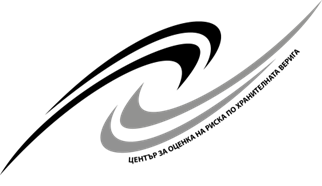 Приложение № 9(ОБРАЗЕЦ)Д Е К Л А Р А Ц И Япо чл. 3, т. 8  и чл. 4 от Закона за икономическите и финансовите отношения с дружествата, регистрирани в юрисдикции с преференциален данъчен режим, свързаните с тях лица и техните действителни собственициДолуподписаният /-ната/………………………………………………………………………с лична карта № …………………….., издадена на ………………… от …………………………... с ЕГН	……………………………….., в качеството ми на ……………………………………….. ……………………………………………………………………………….… (посочете длъжността, която заемате в управителен или контролен орган на участника, както и точното наименование на съответния орган) на ……..……………………………………………….………………………….  (посочете наименованието на участника), ЕИК/БУЛСТАТ ………………………………………. и със седалище и адрес на управление ……………………………………………………………………………………………… - участник в обществена поръчка с предмет: „Предоставяне на комуникационни услуги за нуждите на Център за оценка на риска по хранителната верига по три самостоятелни обособени позиции: 1. Мобилни телефони услуги; 2. Стационарни телефони услуги; 3. Предоставяне на Интернет и IP свързаност “.Д е к л а р и р а м,  Ч Е:1. Представляваното от мен дружество не е регистрирано в юрисдикция с преференциален данъчен режим. / Представляваното от мен дружество е регистрирано в юрисдикция с преференциален данъчен режим, а именно: ....................................... Забележка: В т. 1 се оставя вярното, а ненужното се зачертава.2. Представляваното от мен дружество не е свързано с лица, регистрирани в юрисдикция с преференциален данъчен режим. / Представляваното от мен дружество е свързано с лица, регистрирани в юрисдикция с преференциален данъчен режим, а именно с: ....................................... Забележка: В т. 2 се оставя вярното, а ненужното се зачертава.3. Представляваното от мен дружество попада в изключенията по чл. 4, т. ............. от Закона за икономическите и финансовите отношения с дружествата, регистрирани в юрисдикции с преференциален данъчен режим, свързаните с тях лица и техните действителни собственици (ЗИФОДРЮПДРСЛТДС).Забележка: Точка 3 се попълва, ако дружеството е регистрирано в юрисдикция с преференциален данъчен режим или е свързано с лица, регистрирани в юрисдикции с преференциален данъчен режим.4. Запознат съм с правомощията на Възложителя по чл. 6, ал. 4 от ЗИФОДРЮПДРСЛТДС.Известно ми е, че при деклариране на неверни данни в настоящата декларация подлежа на наказателна отговорност по чл. 313 от НК.……………………… г.					Декларатор: …………………………(дата на подписване)						           (подпис и печат)Забележка:    Представя се от представляващия участника по търговска регистрация.В случай че участникът е обединение от няколко лица, декларацията се представя от всяко едно от тях.В случай че участникът предвижда да използва подизпълнител/и, декларацията се представя за всеки от подизпълнителите от представляващия подизпълнителя. „Юрисдикции с преференциален данъчен режим”По смисъла § 1, т. 2 от допълнителната разпоредба на ЗИФОДРЮПДРСЛТДС „юрисдикции с преференциален данъчен режим” са юрисдикциите по смисъла на § 1, т. 64 от допълнителните разпоредби (ДР) на Закона за корпоративното подоходно облагане (ЗКПО).По смисъла на § 1, т. 4 от ДР на ЗКПО „юрисдикции с преференциален данъчен режим" са:1. Вирджинските острови (САЩ); Княжество Андора; Ангуила (брит.);Нормандските острови (брит.); Антигуа и Барбуда; Аруба, остров (нидерл.); Общността на Бахамските острови; Барбейдос; Белиз; Бермудските острови (брит.); Вирджинските острови (брит.); Република Вануату; Гибралтар (брит.); Гренада; Гуам, остров (САЩ); Кооперативна република Гаяна; Доминиканската република; Каймановите острови (брит.); Остров Рождество (Коледен остров) (брит.); Република Либерия; Княжество Лихтенщайн; Република Малдиви; Република Маршалски острови; Република Мавриций; Княжество Монако; Монсерат, остров (брит.); Република Науру; Ниуе, остров (новозел.); Република Палау; острови Кук (новозел.); Остров Ман (брит.); Сейнт Лусия; Федерация Сейнт Китс и Невис; Търкс и Кайкос, острови (брит.); Република Фиджи; Република Панама; Независима държава Самоа; Република Сан Марино; Република Сейшели; Соломоновите острови; Сейнт Винсент и Гренадини; Кралство Тонга; Република Тринидад и Тобаго; Тувалу; Фолкландските острови (брит.); Нидерландските Антили (нидерл.) и Хонг Конг (Китай), или2. държави/територии, с които Република България няма влязла в сила спогодба за избягване на двойното данъчно облагане и в които дължимият подоходен или корпоративен данък или заместващите ги данъци върху доходите по чл. 12, ал. 9 или по чл. 8, ал. 11 от Закона за данъците върху доходите на физическите лица, които чуждестранното лице е реализирало или ще реализира, е с повече от 60 на сто по-нисък от подоходния или корпоративния данък върху тези доходи в Република България.	„Свързани лица”	По смисъла § 1, т. 3 от допълнителната разпоредба на ЗИФОДРЮПДРСЛТДС „свързани лица” са лицата по смисъла на § 1 от допълнителните разпоредби (ДР) на Търговския закон (ТЗ).	По смисъла на § 1 от ДР на ТЗ „свързани лица” са:1. съпрузите, роднините по права линия - без ограничения, по съребрена линия - до четвърта степен включително, и роднините по сватовство - до трета степен включително;2. работодател и работник;	3. лицата, едното от които участва в управлението на дружеството на другото;4. съдружниците;5. дружество и лице, което притежава повече от 5 на сто от дяловете и акциите, издадени с право на глас в дружеството;6. лицата, чиято дейност се контролира пряко или косвено от трето лице;7. лицата, които съвместно контролират пряко или косвено трето лице;8. лицата, едното от които е търговски представител на другото;9. лицата, едното от които е направило дарение в полза на другото.„Свързани лица” са и лицата, които участват пряко или косвено в управлението, контрола или капитала на друго лице или лица, поради което между тях могат да се уговарят условия, различни от обичайните.